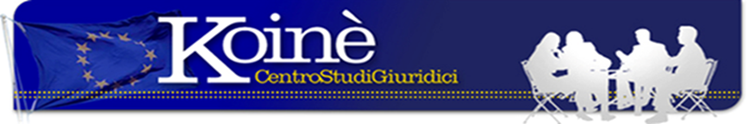 MANDATO DI ARRESTO EUROPEORecentemente la Commissione Europea, dopo molti anni, ha aggiornato il Manuale sull’emissione e l’esecuzione del mandato di arresto europeo pubblicato sulla Gazzetta Ufficiale UE del 6.10.2017, c. 355. Esso è aggiornato in base agli sviluppi giurisprudenziali, soprattutto di quelli intervenuti successivamente all’entrata in vigore del Trattato di Lisbona, fornendo anche informazioni pratiche per l’applicazione corretta dello strumento. Il testo indica anche i modelli da utilizzare per fonire una rapida attuazione del provvedimento e l’elenco dei casi di cui si è occupata la Corte di Giustizia dell’UE nonché l’elenco di qui paesi membri che consentono la consegna per reati punibili con una pena inferiore alla soglia fissata dall’art. 2, § 1 della decisione quadro sul MAE se il reato è accessorio a quelli principali indicati nel MAE. Il Manuale analizza anche tutti i profili di trasferimento dei detenuti e le procedure da seguire nella fase di esecuzione. Uno strumento prezioso per chi si occupa del settore penale.Ottobre 2017Fonte: Marina Castellaneta: www.marinacastellaneta.itNota a cura Avv. E. OropalloVia Matilde Serao, 20 – 47521 CESENAwww.centrostudigiuridicikoine.eu